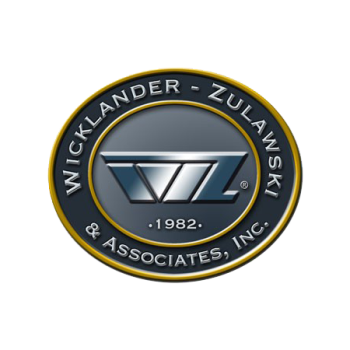 CURRICULUM VITAEMichael Reddington, CFIVice President of Executive EducationWicklander-Zulawski & Associates, Inc. 4932 Main StreetDowners Grove, Illinois 60515-3611Phone:  (630) 852-6800 x125Fax:  (630) 852-7081Email: mreddington@w-z.comEducation2003:  B.S. Business Administration, Southern New Hampshire UniversityNational Honor Society CertificationsCertified Forensic Interviewer, International Association of InterviewersCurrent Professional AssociationsInternational Association of InterviewersExperience2008-Present: Wicklander-Zulawski  & Associates, Inc., Downers Grove, Illinois 2006-2008: Loss Prevention Executive, Bloomingdales, Metro New York City2002-2006: Loss Prevention Manager, Sears, New Hampshire, Connecticut and New Jersey1999-2001: Defined Contributions, Fidelity Investments, Merrimack, NH1996-1999:  Disabled Children and Adult Support, New HampshireProfessional ExperienceMichael Reddington, CFI has been conducting interviews and interrogations for over ten years and is responsible for coordinating investigations for Wicklander-Zulawski & Associates. As Vice President of Executive Education Mr. Reddington is responsible for creating and delivering programs that adapt interview and interrogation skills and techniques to enhance communication and leadership skills.   Mr. Reddington has conducted hundreds of training seminars and educated thousands of participants from over 50 countries on topics including interview and interrogation techniques, negotiating techniques, sales techniques, and leadership skills.Speeches and LecturesPurdue University 11/12/2013Rationalization and PersuasionFlorida University 11/5/2013Career Benefits of Applying Non-Confrontational Interrogation TechniquesNational Association of School Resource Officers Conference 7/16/2013  Non-Confrontational Interrogation Techniques for the Millennial GenerationEffective Questioning TechniquesWestern Illinois University 4/22/2013 Non-Confrontational Interrogation TechniquesInstitute of Internal Auditors Chicago Conference 4/15/2013 Non-Confrontational Interrogation TechniquesPurdue University 3/4/2013  Non-Confrontational Interrogation Techniques Interpreting CommunicationInternational Association of Interviewers Elite Training Day 2/19/2013  Applying Communication Theory to Interview and Interrogation TechniquesDePaul Legal Clinic 2/4/2013Non-Confrontational vs. Confrontational Interrogation Techniques and Preventing False ConfessionsPurdue University 1/29/2013  Negotiation Techniques Interpreting CommunicationAugustana College 10/25/2012  Non-Confrontational Interrogation TechniquesNational Association of School Resource Officers Conference 7/17/2012  Non-Confrontational Interrogation TechniquesNational Retail Federation Loss Prevention Conference 6/20/2012   Town Hall Meeting on Interview and InterrogationLoss Prevention Industry Professionals Association Conference 2/23/2012  Non-Confrontational Interrogation TechniquesCFI Northeast Chapter Meeting 1/31/2012  Developing Complete ConfessionsNational Retail Federation Loss Prevention Conference 6/14/2011  Conducting Difficult ConversationsAugustana College 11/21/2010  Non-Confrontational Interrogation TechniquesNational Retail Federation Loss Prevention Conference 6/15/2010 Public Speaking Preparation and SkillsFood Marketing Institute Loss Prevention Conference 3/16/2010 Obtaining Thorough Written StatementsSpeeches and Lectures ContinuedAugustana College 4/23/2009  Non-Confrontational Interrogation TechniquesASIS Western Massachusetts Chapter 3/11/2009  Non-Confrontational Interrogation TechniquesPublicationsNegotiate Like an Interrogator	         Loss Prevention Magazine            Michael Reddington 	     May/June 2013A Conversation with the Father           CFI Insider                                    Michael Reddington                     June 2013of the Cognitive Interview; Dr. Ed GeiselmanLeveraging Communication                 CFI Insider                                   Michael Reddington                 March 2013Theory to Improve Interviewsand InterrogationsNon-Confrontational 		          Journal of School Safety              Michael Reddington         March/April 2013Interrogation Techniques					           John Guzman			for the MillennialGenerationTitlePublication                   AuthorDate